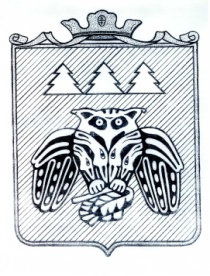 ПОСТАНОВЛЕНИЕадминистрации муниципального образованиямуниципального района «Сыктывдинский»«Сыктывдiн» муниципальнöй районынмуниципальнöй  юкöнса администрациялöн ШУÖМот  10 февраля 2015 года                                                                                                             № 2/245Об утверждении комплексного плана мероприятийпо реализации муниципальной программыМО МР «Сыктывдинский»«Развитие культуры, физической культурыи спорта в  МО МР «Сыктывдинский» (2015-2020 годы)» на 2015-2017 годы          В целях реализации и выполнения показателей (индикаторов) муниципальной программы муниципального образования муниципального района «Сыктывдинский»  «Развитие культуры, физической культуры и спорта в  МО МР «Сыктывдинский» (2015-2020 гг.)» на 2015-2017 годы, администрация муниципального района «Сыктывдинский»ПОСТАНОВЛЯЕТ:      1.Утвердить Комплексный план мероприятий по реализации  муниципальной программы муниципального образования муниципального района «Сыктывдинский» «Развитие культуры, физической культуры и спорта в МО МР « Сыктывдинский» (2015-2020 гг.)»  на 2015-2017 годы (далее - План) согласно приложению.      2.Определить срок предоставления соисполнителями отчёта о выполнении мероприятий Плана – ежеквартально, до 15 числа месяца, следующего за отчётным периодом.      3.Контроль за исполнением настоящего постановления возложить на заместителя руководителя администрации муниципального района Н.В.Долингер.       4.Настоящее постановление  вступает в силу со дня его официального опубликования.Руководитель администрациимуниципального района                                                                                                     О.А.Лажанев